Jeollanamdo Language ProgramSurvival Korean 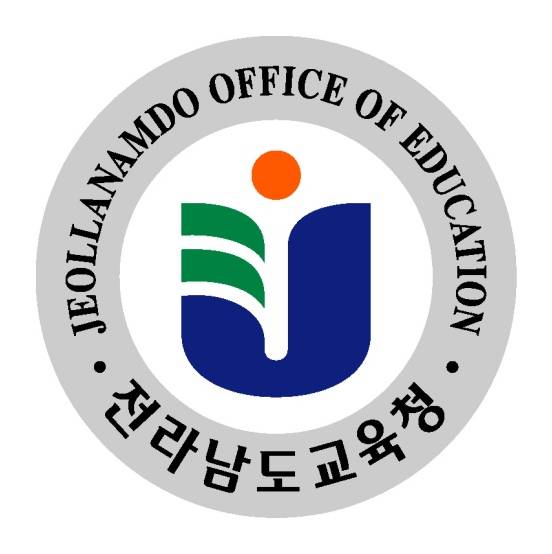 Jeollanamdo Provincial Office of EducationKorean Pronunciation ChartExpressionsSurvival KoreanClassroom KoreanKorean Numbers
Days of the Week/ Time
Food
Places and Directions People, Places and Things
Verbs
Adjectives
Links for Studying Korean
ConsonantSoundExampleVowelSoundExample1ㄱBetween G/KNo English Equivalent아AFather2ㅋKKey야YaYatch3ㄲG/K tensed, strongNo English Equivalent어EoSon4ㄷDDoor여YeoYoung5ㅌTToast오OHome6ㄸD (tensed)No English Equivalent요YoYo-yo7ㄹBetween  R and LNo English Equivalent우UTwo8ㄴNName유YuYou9ㅁMMom으EuPut10ㅂB (unvoiced)No English Equivalent이ETree11ㅍPPizza의ㅡ + ㅣ=eu+i No English Equivalent12ㅃBtensed, strongNo English Equivalent애ㅏ + ㅣ= aeHat13ㅅSSing얘ㅑ + ㅣ=yaeYam14ㅆStensed, strongNo English Equivalent에ㅓ + ㅣ=eGet15ㅇSilent/ NGKing예ㅕ + ㅣ=yeYes16ㅈJJune와ㅗ + ㅏ=waWhat17ㅊChCheese왜ㅗ + ㅐ=aeWax18ㅉJtensed, strongNo English Equivalent외ㅗ + ㅣ=oeWay19ㅎHHouse워ㅜ + ㅓ=woWon20웨ㅜ + ㅔ=weWent21위ㅜ + ㅣ-wiWeGood Morning or Good Afternoon (formal)안녕하십니까?An-nyeong-ha-shim-nee-kka?Hello / How are you안녕하세요?An-nyeong-ha-she-yo?Hello (Casual)안녕An-nyeongI'm sorry미안합니다Mee-an-ham-nee-daSorry (bumping someone)죄송합니다Jae-song-hab-nee-daExcuse me, one moment잠깐만요 Jahm-ggan-man-yoThank You감사 합니다 Kam-sa hab-nee-daYes네NehNo아니요A-nee-yoNice to meet you처음 뵙겠습니다.Cheo-eum boep-kes-seum-nee-daGlad to see you반갑습니다.Bahn-gap-seum-nee-daSee you again또봐요Tto Bwa-yoHow are you?잘 지내나요? Jal-jee-nae-na-yo?Good Bye (to person staying)안녕히 계세요 
An-nyoung-he-kay-se-yoGood Bye (to person leaving)안녕히 가십시오.An-nyeong-hee ga-ship-shee-oBye (casual)잘가Jal-gaIs there ___________?____있어요?______ees-sawyo?Where is the bathroom?화장실 어디 있어요?Hwa-jang-shil aw-dee ess-sawyoCan I have the check please?계산서 주세요
Kyae-san-seo ju-se-yoHow much is this?이거 얼마예요? Ee-geo eol-mah-yeh-yo?I’m a vegetarian저는 채식주의자입니다Jeo-neun chae-sik-ju-ui-ja eeb-nee-daI have a ____allergy.나는 _____류에  알러지가  있습니다.Na neun ______ ryu-ae al-leo-gee –ga   ees-seub-nee-daCan you help me?도와주실 수있나요?Doe-wha-ju-seel  sue-ees-na-yo?Do you speak English?영어 하세요?Yeong-eo ha-sae-yo?I don’t understand못 알아 들었어요.Mot a-Ra deu-reos-seo-yoI don’t know모르겠습니다.Moe-reu-gaes-seb-nee-daSpeak slower천천히 예기해 주세요.Cheun-Cheun-Hee  yae-gee  hae-joo-sae-yo.I am hungry배가 고파요Bae-ga go-pa-yoI am thirsty목이 마릅니다Moke-ee  ma-reup-nee-daI am tired피곤합니다Pee-geun  Hab-nee-daI am lost길을 잃었습니다Geel-reul  eel-reos-seub-nee-daWhat’s your name?이름은 무엇입니까?Ee-reum-eun  Moo-eo-sheem-nee-ga?My name is ___.저는 ____ 입니다.Jeo-neun  _____ eeb-nee-daWhere are you from?어디서 오셨어요?Eo-dee-seo  oh-shyeos-seo-yo?I am from ___.저는 ____에서 왔습니다.Jeo-neun  _____ae-seo  wahs-seub-nee-daHow old are you?몇 살입니까?Myeot  sal- eem-nee-kka?I am ___ years old.저는 _____ 살 입니다.Jeo-neun  _____ sal- eeb-nee-da Do you like _______?_____ 좋아하세요?____  joe-ah-ha-sae-yo?Go right.오른쪽으로 가세요Oh-reun-jjohk-eu-roh  ga-sae-yoGo left.왼쪽으로 가세요Oen-jjohk-eu-roh ga-sae-yoGo straight.직진하세요 Jeek-jeen ha-sae-yoStop.멈추세요Meom-chu-sae-yoDon’t eat!먹지마세요Meok-jee-ma-sae-yoDon’t do that!하지마세요Ha-jee-ma-sae-yoListen!들어봐!Deu-reo-bwa!Come here!이리 와!EE-ree- wa!Stand up!일어나!Ee-reo-na!Sit down!앉아!An-ja!Stop that!그만해!Geu-man hae!Don't speak Korean한국말 하지마세요.Han-guk-mal ha-jee-ma-sae-yo!Try it in English영어로  말해봐Yeong-eo-ro  Mal-hae-baWhat did you say?뭐라고 했어Mwo-ra-go haes-seo?Do you understand?알았어?Al-ras-seo?Speak up크게 말해 봐Keu-gae mal-hae-bwaSay it again다시 말해 봐da-she mal-hae-bwaBe quiet조용히 해Jo-yong-hee-haeOpen your book책을 펴세요Chaek-eul pyeo-sae-yoClose your book책을 덮으세요Chaek-eul deop-eu-sae-yoRaise your hand손을 드세요Sohn-eul  deu-sae-yoPay Attention집중 하세요Jeep-jung ha-sae-yoStart시작She-jahkFinished끝Ggeut0공Kohng10십Ship20이십Ee Ship1일Eel11십일Ship Eel30삼십Sahm Ship2이Ee12십이Ship Ee40사십Saah Ship3삼Sahm13십삼Ship Sahm50오십Oh Ship4사Saah14십사Ship Saah60육십Youhk Ship5오Oh15십오Ship Oh70칠십Cheel Ship6육Youhk16십육Ship Youhk80팔십Pahl Ship7칠Cheel17십칠Ship Cheel90구십Gooh Ship8팔Pahl18십팔Ship Pahl100백Baek9구Gooh19십구Ship Gooh1000천CheonSunday일요일Eel-yoh-eelYesterday어제Oe-jehMonday월요일Wuh-yoh-eelToday오늘Oh-nulTuesday 화요일Hwa-yoh-eelTomorrow 내일Neh-eelWednesday 수요일Sue-yoh-eelDay낮NahtThursday목요일Mo gyo-eelNight밤BaamFriday금요일Gum-yo-eelWeek주ChoohSaturday 토요일Toh-yo-eelMonth 월WuhlSecond초ChoYear년NyuhnMinute분BunMorning아침Ah-chimHour시SheeEvening저녁Cheo-nyuhkSpicy매운Mae-oonOnion양파Yang-paSalty짠JjanGreen onion파PaSweet단DahnHot pepper고추Go-chooBland싱거운Shing-gaw-oonCarrot당근Dang-geunSour신ShinGarlic마늘Ma-neulBitter쓴SseunGreen pepper피망Pee-mangHot뜨거운Ddeu-gaw-oonSpinach시금치Shi-geum-chiCold차가운Cha-ga-oonEgg계란Gae-ranRestaurant식당Shik-dangLettuce상추Sang-chooFood음식Eum-shikVegetable야채Ya-chaeBeverage음료수Eum-nyo sooMeat고기Go-giWater물MoolBeef소고기So-go-giTea차ChaChicken닭DakBeer맥주Maek-jooPork돼지고기Dwae-ji-go-giAlcohol술SoolCucumber오이Oh-eeChopsticks젓가락Cheot-ka-rakMushroom버섯Beo-seotFork포크Poe-keuFruit과일Gwa-ilSpoon스픈/ 수저Seu-peun / Soo-jeoApple사과Sa-gwaKnife칼KahlBanana바나나Ba-nah-nahRice밥BahpGrape포도Poe-doeKimchi김치Kim-chiOrange오렌지Oh-ren-jiBean sprouts콩나물Kong-na-moolWatermelon수박Sue-bahkPotato감자Kam-jaPeach복숭아Bohk-sung-ahDowntown시내She-naeClinic  (Outer medicine)외과Wei-gwaTrain Station기차역Gi-cha-yeokPolice Station경찰소Gyeong-chal-soAirport공항Gong-hangEmbassy대사관Dae-sa-gwanBank은행Eun-haengImmigration출입국관리사무소Chul-ib-guk-gwan-ri-sa-mu-soHotel호텔Ho-telNorth북BookGas Station주유소Joo-yu-soSouth남NahmHospital병원Byeong-wonEast동DongClinic  (Inner Medicine)내과Nae-gwaWest서SeoPrincipal교장님Gyo-jang-neemSoccer축구Chook-guTeacher선생님Seon-saeng-neemBaseketball농구Noeng-guSchool학교Hak-gyoVolleyball배구Bae-guStudent학생Hak-saengBaseball야구Ya-guCafeteria식당Shik-dangPoliceman경찰관Gyang-chal-gwanGym체육관Chae-yook-gwanOffice worker희사원Hwei-sa-wonClassroom교실Gyo-sheelFirefighter소방관Soe-bahng-gwanDesk책상Chaek-sangDoctor의사Eui-saChair의자Eui-jaNurse간호사Gan-ho-saSchool Uniform교복Gyo-bokeBusiness Registration Certificate학교사업자등록증 Hak-gyo-sa-eop-ja-deung-roek-jeungPencil연필Yeon-pilPay Stub근로소득   원천징수영수증Geun-ro-so-deuk  won  cheon-jing-su  yeong-su-jeungBook책ChaekSeverance퇴직금Twee-ji-geumComputer컴퓨터Com-pyu-teorContract계약사Gyae-yak-saNotebook공책Gong-chaekPension연금보험Yeon-geum-bo-heomEat먹다Meok-daPlay놀다Nol-daSleep자다Ja-daStudy공부하다Gong-bu-ha-daSee보다Boe-daLearn배우다Bae-oo-daDo하다Ha-daExercise운동하다Oon-dong-ha-daShort ( height)작다Chahk-daQuiet 조용하다Cho-yong-ha-daShort (length) 짧다Chalp-daNoisy 시끄러운She-keu-reu-oonSmall 작다Chahk-daFast 빠르다Ba-reu-daWiden 넓다Neol-daSlow느리다Neu-ri-daThick 굵다Gool-da   New 새로운Sae-roh-oonThin얇다Yal-daOld (thing)오래되다Oh-rae-dweh-daNarrow좁다Chohp-daOld (person)나이가 들다Nah-ee-ga deul-daGood 좋다Cho-daYoung 젊다Cheom-daBad 나쁘다Nah-poo-daEmpty 비어있는Bi-eo-it-neunLight전등Chun-deungFull가득 차다Ga-deuk cha-daDark어둡다  Uh-doop-daStrong강하다Kang-ha-daDifficult어렵다 Eo-ryeop-daWeak약하다Yak-ha-daEasy쉽다Ship-daHard 단단하다Tahn-tahn-ha-daDirty더럽다Deo-ryeop-daSoft부드럽다Boo-deu-reop-daClean깨끗하다 Keh-koot-ha-daFew / Little 조금Cho-geum Expensive 비싸다Bi-sah-daMany/Much많이Mahn-neeCheap싸다Sa-da Very아주Ah-jooHeavy 무겁다 Moo-gup-daWet젖다Chuht-daLight  가볍다Ga-byup-daDry 건조하다Geon-joe-ha-daLong 길다Gil-daOrange  주황색Chooh-wang-saekDeep 깊다Keehp-daPurple 보라색Boh-rah-saekBig / Tall크다Keu-daRed 빨간색Bahl-gahn-saekBlack 검정색Kom-jeong-saekWhite 하얀색Ha-yahn-saekBlue파란색Pah-rahn-saekYellow 노란색Noh-rahn-saekBrown갈색Kal-saekGreen 녹색Nok-saekGray회색Hweh-saekPink분홍색Boon-hong-saekTalk to Me in Koreanhttp://www.talktomeinkorean.com/Sogang Universityhttp://korean.sogang.ac.kr/Gwangju International Center  www.gic.or.krKumon	http://www.kumon.co.krRob Julian’s Korean	http://www.LearnKoreanOnline.net/CanConnKorClass